GUÍA N°1 DE MATEMÁTICA ETAPA IIIEJE TEMÁTICO: NÚMEROS CONTENIDO: NÚMEROS ENTEROS Y RACIONALESNivel: 2° MEDIO A y B  Nombre y apellido: ____________________________________ Curso: ________Indicaciones:Esta etapa de trabajo, tiene una duración de 4 semanas, la cual está dividida en 2 partes (guía N°1 y guía N°2). Desarrolla los ejercicios planteados en tu cuaderno de manera clara y ordenada.Recurre a los videos explicativos o tutoriales que se encuentran en la página del colegio antes de empezar con tu guía de trabajo o durante el desarrollo de esta.No olvides respetar la prevalencia de las operaciones:ParéntesisPotenciasMultiplicación y divisiones (en el orden en que parecen)Adiciones y sustracciones  (en el orden en que parecen)Respetar reglas de los signos.Recuerda que existe un horario y vía de comunicación para consultas y retroalimentación que debes respetar y estar atento.Para este efecto y puedas estar comunicado, tus consultas las debes hacer, de lunes  a viernes (Día hábil) en un horario de 8:30 a 17:00 Horas.Tus consultas las puedes hacer mediante el grupo de Whatsapp creado para dicho instante o bien mediante un correo electrónico a profesoracarla.cortes@gmail.com. Además, si es necesario se aclararán dudas en forma individual si es necesario, mediante una video llamada.Envía la solución de tu guía en la hoja de respuesta adjunta en esta guía  y su desarrollo mediante fotos al siguiente correo: tareasmatepeumayen@gmail.com Plazo de entrega guía N°1: __15 de mayo 2020____________________OPERATORIA CON NÚMEROS ENTEROS (Z) Y FRACCIONARIOS (Q).VALOR ABSOLUTO. El valor absoluto de un número entero, corresponde a la distancia que hay entre ese número y el cero, como las distancias son siempre positivas, el valor absoluto de un número entero siempre será positivo. Su notación son dos barras al lado del número como muestra el ejemplo.Ejemplos:Ver ejemplo indicado en el link al final del contenido.OPERATORIA CON NÚMEROS ENTEROS.ADICIÓN: Para adicionar números que son positivos y negativos, debes respetar la siguiente regla de signos:Al sumar números de igual signo (positivos o negativos), debes sumar los valores absolutos de los números y mantener su signo.Ejemplo: Al sumar números de distinto signo (Positivo y negativo), debes restar los valores absolutos de los números y mantener el signo del MAYOR valor absoluto.Ejemplo:  (-35) + 16    En este caso el mayor valor absoluto es 35, por lo tanto se mantiene el signo negativo de ese número. - (35-16) = -1914 + (-23) + 7En este caso conviene sumar los números positivos primero:14 +7 = 21Y luego sumarle el -23, quedando así:14 + (-23) Se mantiene el signo negativo nuevamente y restamos los números.14 + (-23) = - (23-14) = -9SUSTRACCIÓN: Para adicionar números que son positivos y negativos, debes respetar la siguiente definición: La resta de dos números enteros, equivale a la suma de su inverso aditivo, esto significa lo siguiente:Ejemplo:12 – 36 = 12 +(-36) = Y se resuelve como una adición de números enteros respetando la regla indicada anteriormente.12 – 36 = -24-6 – 14 = (-6) + (-14) = - 2010 – (- 43) = 10 + 43 = 53MULTIPLICAIÓN  Y DIVISIÓN: Para dividir o multiplicar  números que son enteros, debes respetar la siguiente regla de signos y resolver la operación indicada, es decir, si dice multiplique, debes multiplicar los números y respetar la regla que verás a continuación.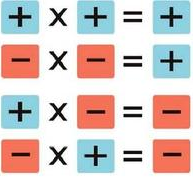 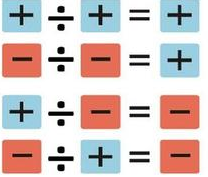 Ejemplos   Distintos signo queda negativoSignos iguales queda positivo.OPERACIONES COMBINADAS: Debes respetar la prevalencia de operaciones:ParéntesisPotenciasMultiplicaciónDivisiónSumasRestasSi hay más de un paréntesis (de corchete, redondo u otro), siempre es de adentro hacia  afuera. Te dejaré un link para que puedas ver un ejemplo del desarrollo de este tipo de ejercicios.Link de apoyo con resolución de ejercicios para cada situación presente en la guía:Regla de la divisibilidad: https://youtu.be/p3JqdlnJH8k Orden de números y valor absoluto: https://youtu.be/ErlsgX_IBsA Ejercicios combinados de números enteros con paréntesis: https://youtu.be/Ko1mIU2uYIw Ejercicios combinados, números enteros sin paréntesis: https://youtu.be/fG6cXzLUZVQEn la página estará un video explicando la última pregunta tipo PSU mediante un ejemplo, de suficiencia de datos, si aún no está claro, nos comunicamos por los medios mencionados anteriormente.Este test tiene 20 preguntas. Cada una con 5 opciones, señaladas con las letras A, B, C, D y E, de las cuales una sola es la respuesta correcta, cada pregunta tiene 1 punto, es decir, en total tiene 30 puntos.El resultado de la expresión (-3) •  +  : 2 es: 32 14 - 16 -10 ¿Cuál(es) de las siguientes proposiciones es (son) verdadera(s)? l. 3 · (-2) = -6 II.  3 · ( -3) < III.   >  Solo I Solo l y ll Solo ll y IIISolo l y III I, ll y III-3 + 3 : 3 - 3 · 3 = -3-11 -9 -12 0 El resultado de la expresión es: -1 -2 0  12Si al número - 8 se le resta el triple de - 6 y al resultado se le agrega el cubo de -2, resulta: 2 6 18 -7 -34  El resultado de la expresión  es:  110-12 -1 11  Si a= -1, b = -2, c = -3 y d = - 4, ¿cuál es el valor numérico de la expresión ?41-11416 Si a= -3, ¿cuál es el valor de  ? -36-18-15 18 36 Respecto del valor absoluto de un número real, ¿qué relación es falsa? A. B. C. D. E. ¿Cuál es el resultado de la expresión ?7 6 -4 39 -3Si A, B, C y D son números enteros tales que B > A, B < D, B > C y  A< C, ¿cuál es el orden decreciente de dichos números? DCBA DCA B DBCA DCBA DBACEl valor de  es:  A las nueve de la mañana de un día, la temperatura fue de -4°C y a las tres de la tarde, 5°C. ¿Cuánto varió la temperatura ese día?-9°C9°C1°C-1°C10°CSi 4.3N1 representa un número de 4 cifras divisible por 3, ¿qué valores puede tener el dígito N para que se cumpla la divisibilidad?El resultado de la expresión  es : Una barra de aluminio mide 0,8 m. Por efecto de temperatura, luego de 15 horas aumentó en una milésima parte su longitud. ¿Cuál será su medida?0,81 m0,88 m0,801 m0,8008 m0,8001 mEn un curso, un día faltaron a clases  de los estudiantes. Si ese día asistieron 35 estudiantes, ¿cuántos estudiantes componen el curso?36 estudiantes.38 estudiantes.40 estudiantes.45 estudiantes.48 estudiantes. En la recta numérica, ¿cuál de los siguientes números racionales se encuentra más cercano al número uno?El valor de 1Para la pregunta 20, se debe evaluar la suficiencia de datos. No tienes que resolverlo, tienes que ver si puedes resolverlos. Eso es lo que tienes que hacer en el último ítem de la PSU de Matemática: ver si los datos entregados son suficientes para encontrar la respuesta del ejercicio o no. (Ver ejemplo, en tutorial) La relación , con  se cumple si:, (1) Por sí sola.(2) Por sí sola.Ambas junas, (1) y (2).Cada una por sí sola, (1) o (2).Se requiere información adicional.Hoja de Respuesta. Recuerda que debes marcar solo una alternativa, si no se anula su respuesta. AUTOEVALUACIÓN DE ESTUDIANTESGUÍA N°1 DE MATEMÁTICAEJE TEMÁTICO: NÚMEROSNivel: 2° MEDIONombre:__________________________Curso:_____Fecha: ___/____/____La autoevaluación es un elemento clave en el proceso de evaluación.Autoevaluarse es la capacidad del alumno para juzgar sus logros respecto a una tarea determinada: significa describir cómo lo logró, cuándo, cómo sitúa el propio trabajo respecto al de los demás, y qué puede hacer para mejorar.La autoevaluación no es sólo una parte del proceso de evaluación sino un elemento que permite producir aprendizajes.Debe ser enseñada y practicada para que los estudiantes puedan llegar a ser sus propios evaluadores.Actividad: Completar la rúbrica de autoevaluaciónInstrucciones: Revisa tu trabajo y los criterios a continuación.Marca con una X la opción que más se acerca a tu realidad durante el proceso de aprendizaje. (puedes utilizar este mismo archivo)Si prefieres hacerlo de forma física y no cuentas con el medio de impresión, puedes adjuntar la fotografía con tu nombre, número de criterio y opción marcada. Cuando termines envía la foto de tu autoevaluación o éste archivo con tus respuestas a profesora Carla Cortés Melo: tareasmatepeumayen@gmail.com,  junto a tu guía N°1, es decir, a más tardar el viernes 15 de Mayo.La autoevaluación equivale al 20% de tu nota final del trabajo de la guía N° 1 que entregaste y que estás autoevaluándote.Antes de comenzar, recuerda! Lo más valioso que tenemos los seres humanos, es la capacidad de ser mejores. Ahora, evalúa valorando sincera y honestamente tu desempeño en esta actividad. Agrega un comentario sobre esta guía o bien expresa algún tema relacionado a los objetivos de aprendizaje abordados en ella. Respuesta: Eje TemáticoObjetivo del aprendizajeNúmerosResolver operatoria con números enteros, respetar regla de los signos y prioridad en la operación (PAPOMUDA). Reconocer el valor absoluto.HabilidadesReconocer- aplicar - analizar- evaluar – resolver problemasIndicador de logroAplican correctamente regla de los signos en las operatorias de números enteros. Evalúan correctamente con números enteros. Resuelven problemas contextualizados con los números enteros.PreguntaABCDE1234567891011121314151617181920Objetivo del aprendizajeReconocer la efectividad del aprendizaje de contenidos.Analizar el proceso de aprendizaje.Evaluar tu desempeño cualitativamente.HabilidadesReconocer- analizar- evaluar Indicador de logroAutoevaluar los aprendizajes completando la rúbrica o pauta. 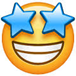 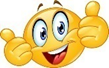 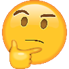 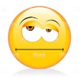 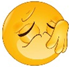 Lo logré fácilmente5 PUNTOSLo logré, aunque me costó un poco4 PUNTOS Lo logré con muchas dudas3 PUNTOSCasi no lo logro2 PUNTOSNecesito ayuda1 PUNTOINDICADORES DE MÍ DESEMPEÑOVALORACIÓNVALORACIÓNVALORACIÓNVALORACIÓNPara el ser (Actitudinal)Lo logré fácilmenteLo logré, aunque me costó un poco Lo logré con muchas dudasCasi no lo logroNecesito actualizarme1. He organizado mi tiempo de estudio para realizar la guía y entregarla puntualmente.2. Leí con detención las orientaciones e instrucciones de la guía.3. Participé activa y efectivamente en el desarrollo de la actividad propuestas por el profesor/a.4.  He sido responsable con mis obligaciones académicas.5. He sido respetuoso en mis comentarios y/u opiniones respecto al proceso de educación a distancia.  6. He demostrado interés y motivación por aprender de esta guía de matemática7. Entregué la guía en el plazo estipulado.INDICADORES DE MÍ DESEMPEÑOPara el saber (Conceptual)8. Resolví ejercicios combinados respetando la prioridad en las operaciones (PAPOMUDAS)9. Valoré las expresiones literales, y resolví las operatorias en Z y Q 10. Ordené adecuadamente los números enteros en la recta numérica.11. Reconocí el valor posicional de los números decimales.12. Comprendí los contenidos y procedimientos presentes en esta guía. INDICADORES DE MÍ DESEMPEÑOPara el hacer (Procedimental)13. Realicé la guía siguiendo las instrucciones dadas.14. Busqué o pedí ayuda cuando lo necesité agotando todas las instancias para aprender, tutoriales, correo u otro.15. Desarrollé la guía en mi cuaderno y/o texto cuidando mi letra y ortografía, procurando ser ordenado y registrando paso a paso el desarrollo del ejercicio.16. Hice todo lo posible por superar mis dificultades académicas y aprender lo que me causó dificultades. PUNTAJE TOTAL=